TEHNISKĀ SPECIFIKĀCIJA Nr. TS 1603.039 v1Akumulatora lādētājs-starterisAttēlam ir informatīvs raksturs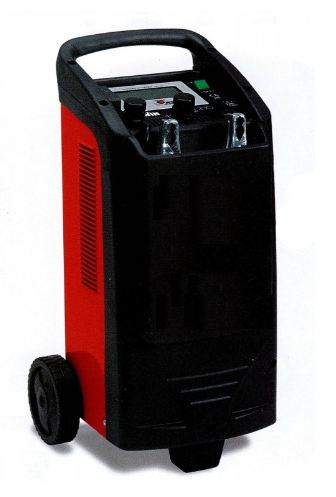 Nr.AprakstsMinimālā tehniskā prasībaPiedāvātās preces konkrētais tehniskais aprakstsAvotsPiezīmesVispārīgā informācijaVispārīgā informācijaVispārīgā informācijaRažotājs (nosaukums, ražotnes atrašanās vieta).Norādīt informāciju1603.039  Akumulatora lādētājs-starteris (darbināms no elektrotīkla) Norādīt pilnu preces tipa apzīmējumuPreces marķēšanai pielietotais EAN kods, ja precei tāds ir piešķirtsNorādīt vērtībuNorādīt vai, izmantojot EAN kodu, ražotājs piedāvā iespēju saņemt digitālu tehnisko informāciju par preci (tips, ražotājs, tehniskie parametri, lietošanas instrukcija u.c.)Norādīt informācijuParauga piegādes laiks tehniskajai izvērtēšanai (pēc pieprasījuma), darba dienasNorādīt vērtībuStandartiStandartiStandartiCE zīme atbilstoši Eiropas direktīvai 2014/30/ES par elektromagnētisko savietojamību.AtbilstDokumentācijaDokumentācijaDokumentācijaPielikumā, kā atsevišķs fails iesniegts preces attēls, kurš atbilst sekojošām prasībām: ".jpg" vai “.jpeg” formātā;izšķiršanas spēja ne mazāka par 2Mpix;ir iespēja redzēt  visu preci un izlasīt visus uzrakstus, marķējumus uz tā;attēls nav papildināts ar reklāmu.AtbilstOriģinālā lietošanas instrukcija sekojošās valodāsLVTehniskā informācijaTehniskā informācijaTehniskā informācijaParedzēts kravas automašīnu, traktoru startēšanai un akumulatoru lādēšanai.AtbilstFunkcija standarta lādēšanaAtbilstFunkcija ātrā lādēšanaAtbilstStarta funkcija  12/24 V akumulatoramAtbilstAprīkots ar ampērmetru un uzlādes laika pulksteniAtbilstAizsardzība pret pārslodzi AtbilstAizsardzība pret polaritātes maiņuAtbilstBarošanas spriegums 230 V, 50 Hz , 1 fāzeAtbilstEU tipa kontaktdakša barošanas kabelimAtbilstJauda (lādēšanas/startēšanas)2 / 10 kWLādētājs un starteris: 12 / 24 V.AtbilstParedzēts akumulatoriem ar ietilpību20 - 1550 AhMaksimālā starta strāva: 570ALādēšanas strāva70 ASvars≤ 25 kgStartēšanas vadu šķērsgriezums ≥ 16 mm2Startēšanas vadu garums ≥ 1800 mmStartēšanas vadi aprīkoti ar izolētiem krokodila tipa savienotājiemAtbilstRatiņu konstrukcijas korpuss uz diviem riteņiem un ar vilkšanas rokturi AtbilstNo konstrukcijas neatdalāmi startēšanas vadi AtbilstKorpusā paredzētas vietas startēšanas vadu un savienojošo spaiļu glabāšanaiAtbilstKonstrukcijaKonstrukcijaKonstrukcijaObligātā komplektācijaObligātā komplektācijaObligātā komplektācijaAkumulatora lādētājs-starterisAtbilstTīkla barošanas vadsAtbilstStartēšanas vadi ar savienojošām spailēmAtbilstLietotāja instrukcijaAtbilst